Implicación #3: La iglesia se reúne para la edificación«¿Qué hay, pues, hermanos? Cuando os reunís, cada uno de vosotros tiene salmo, tiene doctrina, tiene lengua, tiene revelación, tiene interpretación. Hágase todo para edificación».  – 1 Co. 14:26ConclusiónBosquejo del Curso:Semana 1 -- ¿Qué es una iglesia?Semana 2 – Las Llaves: Membresía de la iglesiaSemana 3 – Las Llaves: Disciplina de la iglesiaSemana 4 -- Ordenanzas: El bautismo y la Cena del SeñorSemana 5 – Gobierno de la Iglesia: El congregacionalismo y los ancianosSemana 6 – La iglesia reunida y dispersaPrimera edición en español: 2019Copyright © 2019 por 9Marks para esta versión españolaSeminario Básico—Teología de la Iglesia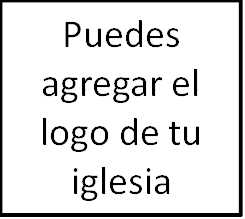 Clase 6: La iglesia reunida y dispersaIntroducción ¿Cuál es el propósito de nuestras reuniones semanales?El propósito de la IglesiaGuardar el «qué» y el «quién» del evangelioMateo 16, 18Implicaciones secundarias de esta declaración de propósito:El Gran MandamientoLa Gran ComisiónEl Nuevo Testamento llama a las iglesias a reunirse regularmente.Implicación #1: Nuestras reuniones están diseñadas por DiosNecesitamos reuniones de iglesia como Dios las ha diseñado.El principio regulador (vs. El principio normativo).¿A qué nos ha llamado Dios a hacer en la iglesia?Orar (Col. 4:2-4, 1 Ti. 2:1-2)Leer las Escrituras (1 Ti. 4:13, Col. 4:15)Escuchar la Predicación (He 2:42, 1 Ti. 4:13)Bautizar (Mt. 28:19)La Cena del Señor (1 Co. 11)Cantar (Ef. 5:19, Heb. 13:15)Dar (1 Co. 16:1-2)Tres razones para limitar nuestros servicios a estos elementosNo tenemos autorización para atar la conciencia de un cristiano donde la Escritura no lo hace  (Hebreos 10:25).Dios requiere que nos acerquemos a él en sus términos.El Espíritu Santo tiene buenas razones para diseñar nuestras reuniones como lo ha hecho.Unas pocas áreas de aplicación:Usa esto al evaluar una nueva iglesia.Usa esto para evaluar nuestros propios servicios.Asegúrate de hacer uso de todo lo que te ha dado el Espíritu SantoImplicación #2: Dios tiene propósitos especiales en nuestra adoración corporativaAlgunos pensamientos respecto a la adoración en general:Adoración «conectarnos con Dios en los términos que él propone y en la forma en que, por tanto, él hace posible»Tres características de la adoración:Es una respuesta a Dios mismo.Abarca toda nuestra vida (Romanos 12:1).Es deleitarse en la belleza de Dios en Cristo.¿Qué tiene de especial la adoración corporativa?Escuchamos un mensaje confiable.Adoramos juntos.Las ordenanzas.